Русская народная сказкаТеремокАвтор – народ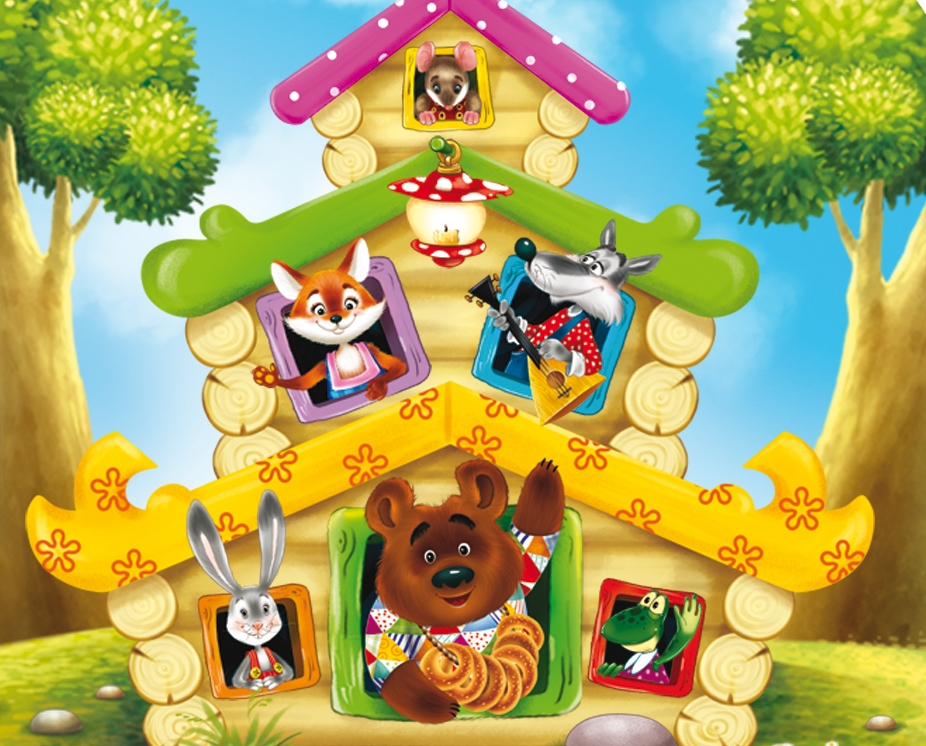 1. Составь слова и запиши.ремокте                     шкамы                     гушляка3256714                     34512                       3451267--- ----------              ---------------             -------------------Распределить слова в два столбика:Название сказки                                      Герои2. Отметь правильный ответ и допиши предложение.Теремок – это ………………… . игрушкадом3. Дополни  словосочетания. Зайчик -                                     сестричка Лисичка -                                   серый бочокВолчок -                                      попрыгайчик4. Составь  предложения.1. теремок, Стоит, в поле.________________________________2. живёт, в тереме, Кто?________________________________3. звери, В тереме, жили._________________________________4. теремок, сломал, Медведь._________________________________ - Соотнеси предложения и картинки, расставь номера предложений под картинками.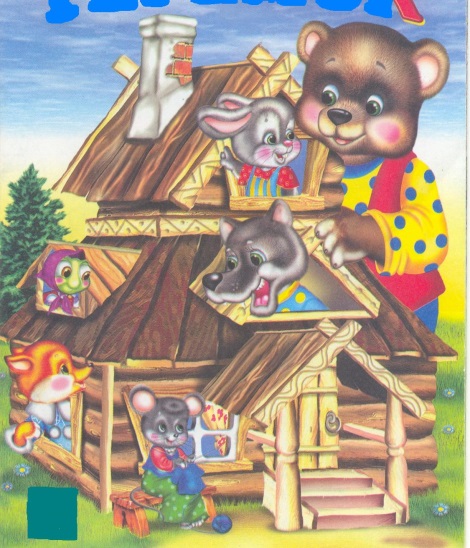 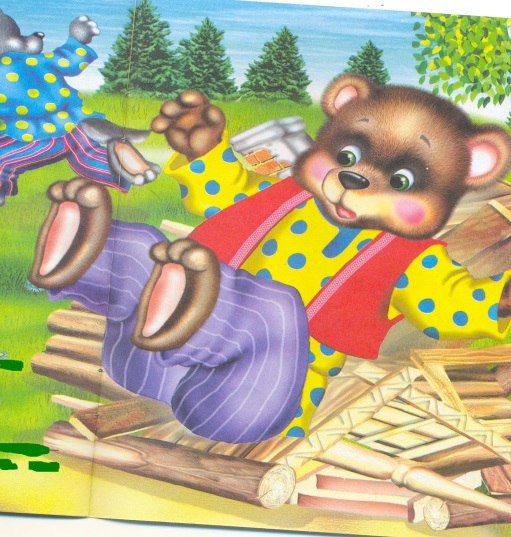 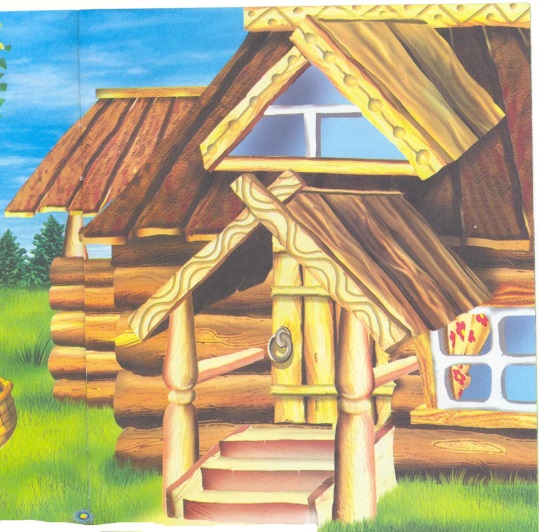 5. Кто лишний?  Почему?Лиса, медведь, белка, волк.6. Раскрась рисунок.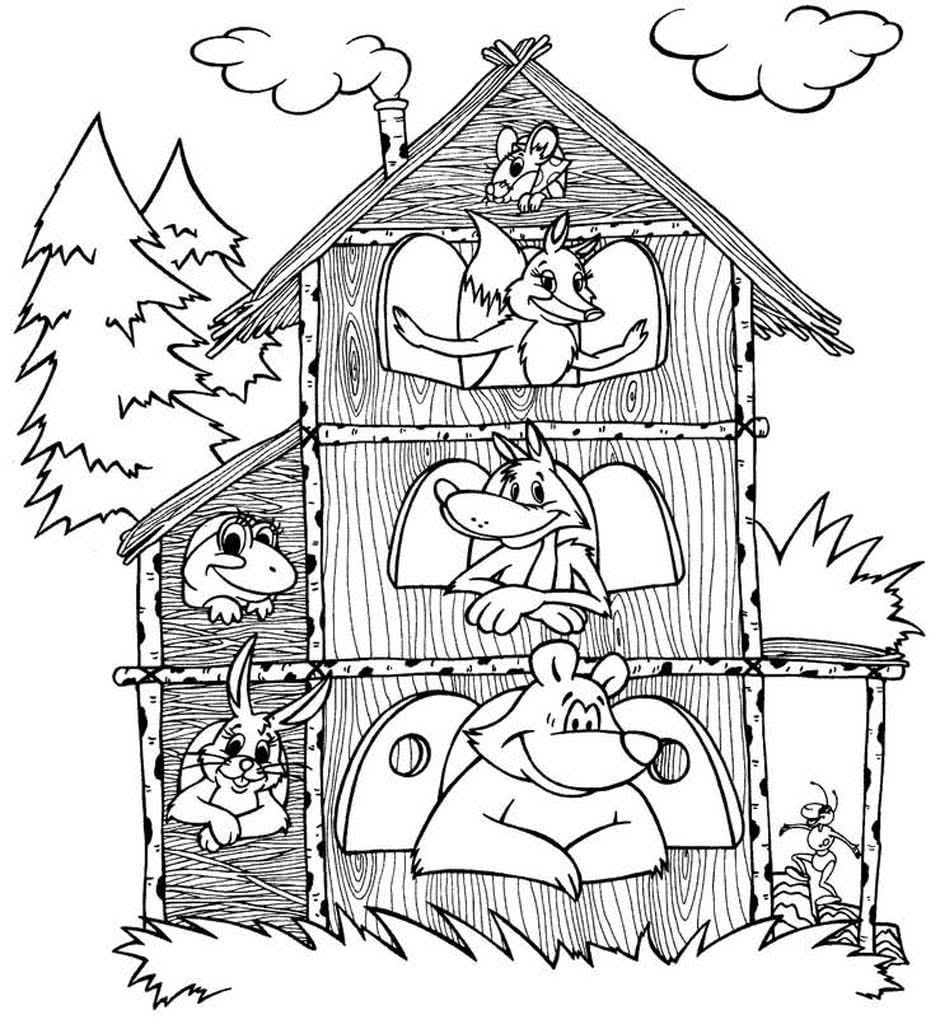 